„Hej, żeglujże, żeglarzu”Na początek spróbujmy razem zaśpiewać refren piosenki: „Hej żeglujże żeglarzu”:„Hej żeglujże żeglarzu  całą nockę po morzu
Hej hej tra la la całą nockę po morzu...”https://www.youtube.com/watch?v=nCEXQMXdCikDziecko dostaje chustkę szyfonową, która w zabawie będzie pełnić funkcję żagli. Dziecko swobodnie spaceruje po pokoju, napinając swoje żagle i „łapiąc” w nie „wiatr”. Na umówiony sygnał dźwiękowy (np. uderzenie w bębenek) dziecko ma np. podskoczyć, klasnąć w dłonie itp. tyle razy, ile razy rodzic uderzy w instrument.Następnie rodzic może zastąpić sygnał dźwiękowy wzrokowym – unosi kartonik z cyfrą od 1 do 10. Na koniec dziecko liczy żagle na żaglowcach na karcie pracy, nakleja obok odpowiednią liczbę oraz łączą strzałkami żaglowce od tego z najmniejszą liczbą żagli do żaglowca. Karty pracy. Powietrze” s. 24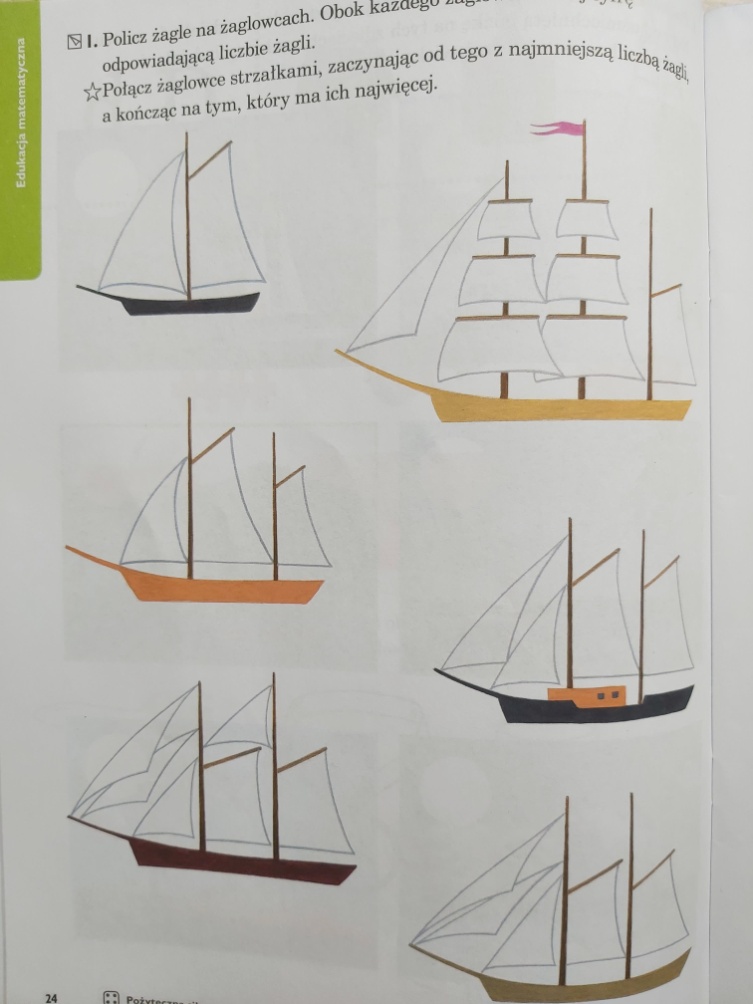 A teraz zapraszamy na troszkę gimnastyki https://www.youtube.com/watch?v=cZv_YLDmtO8Kto ma ochotę, może też zrobić zadania na stronie 20: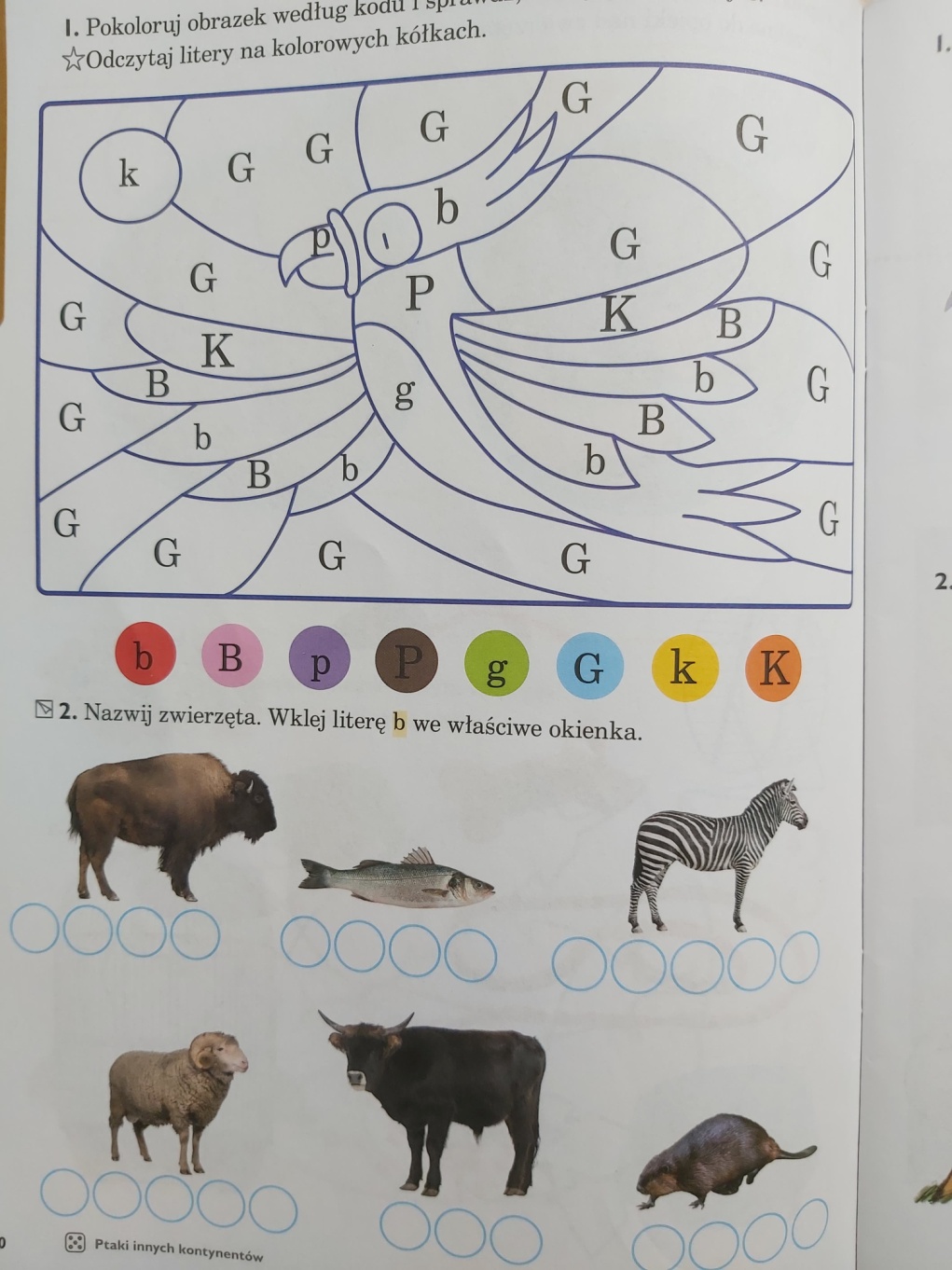 